InstructionsA person writing braille with a slate and stylus must write from right to left and must form the braille characters in reverse. The raised dots appear on the back side of the paper. Start with the last window in the top row and punch your first letter. {REMEMBER to use the attached Reversed Alphabet}Move left to the next window and make your next letter. Continue this until your name is complete. That’s it! Remove the paper, turn it over and read your name with your regular Braille Alphabet card braille!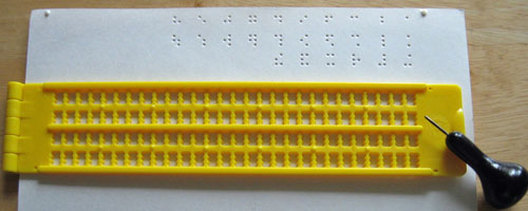 Braille Alphabet Chart in Reverse 
for ​Slate and Stylus Users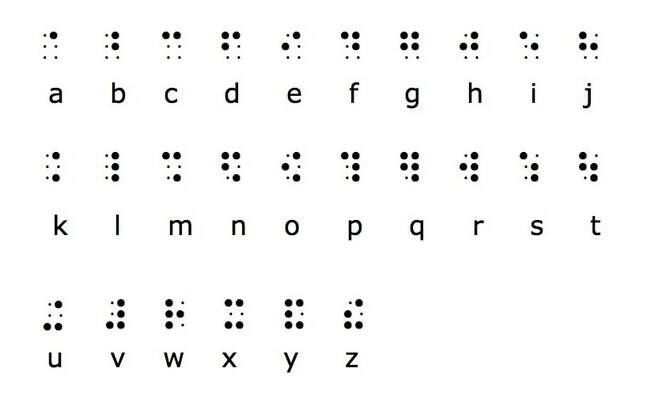 